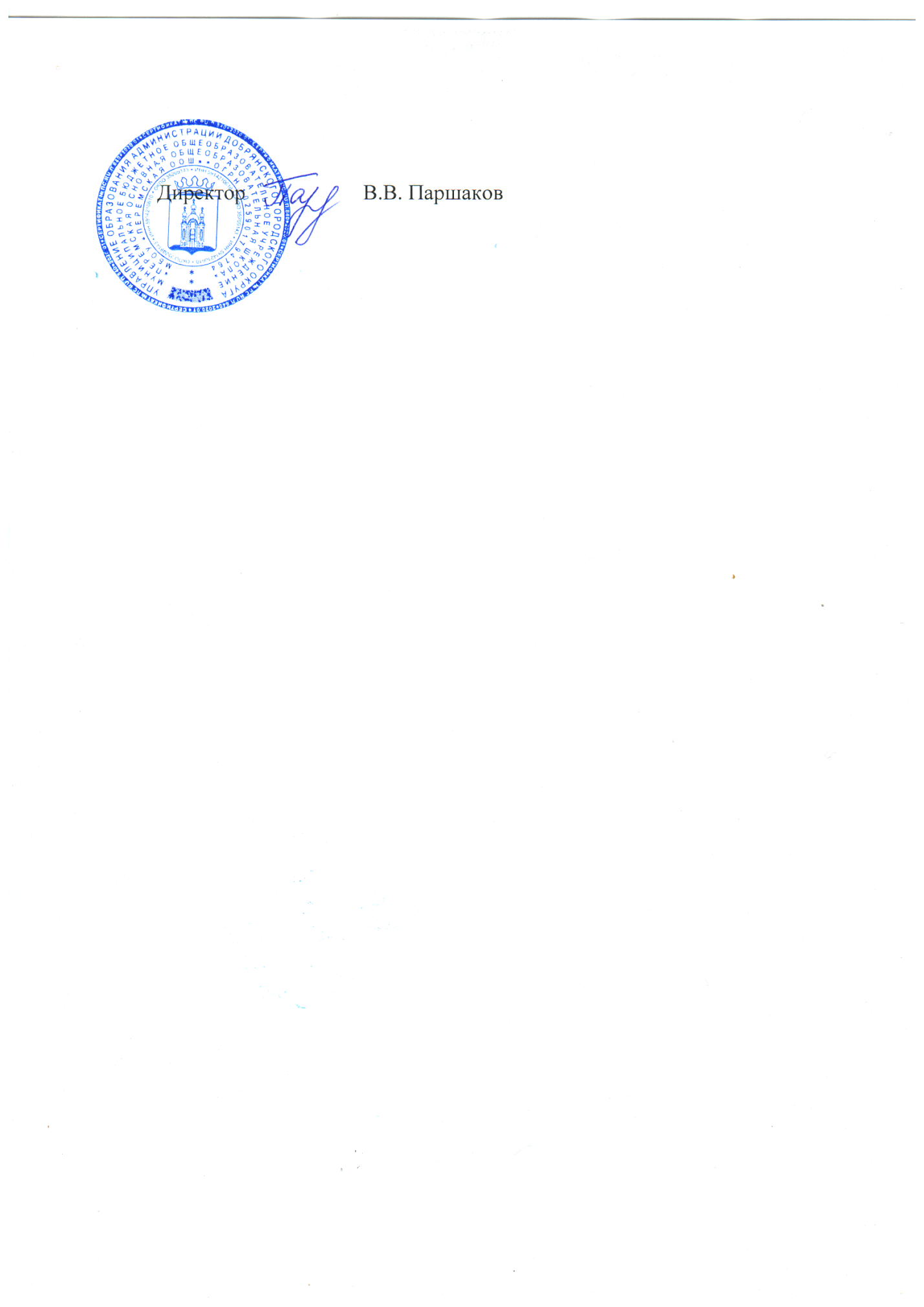 Менюучащихся МБОУ «Перемская ООШ»на 03 декабря 2020 годаПрием пищи, наименование блюдМасса порции 1-4 клМасса порции 5-9 клЗАВТРАКЗАВТРАКСуп молочный с макаронными изделиями150200Какао с молоком200200Хлеб пшеничный4040Бутерброд с повидлом3535ОБЕДОБЕДОБЕДСуп с макаронными изделиями и картофелем200200Картофельная запеканка с мясом120130Хлеб пшеничный6060Компот из яблок с лимоном200200Стоимость ученики 1-4 кл72,60 руб. 72,60 руб. Стоимость ученики 5-9 кл.81,40 руб.81,40 руб.УТВЕРЖДАЮ:02.12.2020г02.12.2020г02.12.2020г